Meral Musli Tajroska is a Psychologist and currently works as a consultant on preventing and countering violent extremism and radicalization. To be a part of the change she wants to see in the society, she founded the organization PLEIADES, whose mission is to ensure that sustainable peace is achieved through the promotion and respect for human rights. Through this initiative, she aims to show that women's participation in conflict prevention and resolution is not only meaningful but necessary. Her numerous past activities all fall under the umbrella of a wider goal to foster post-conflict rebuilding.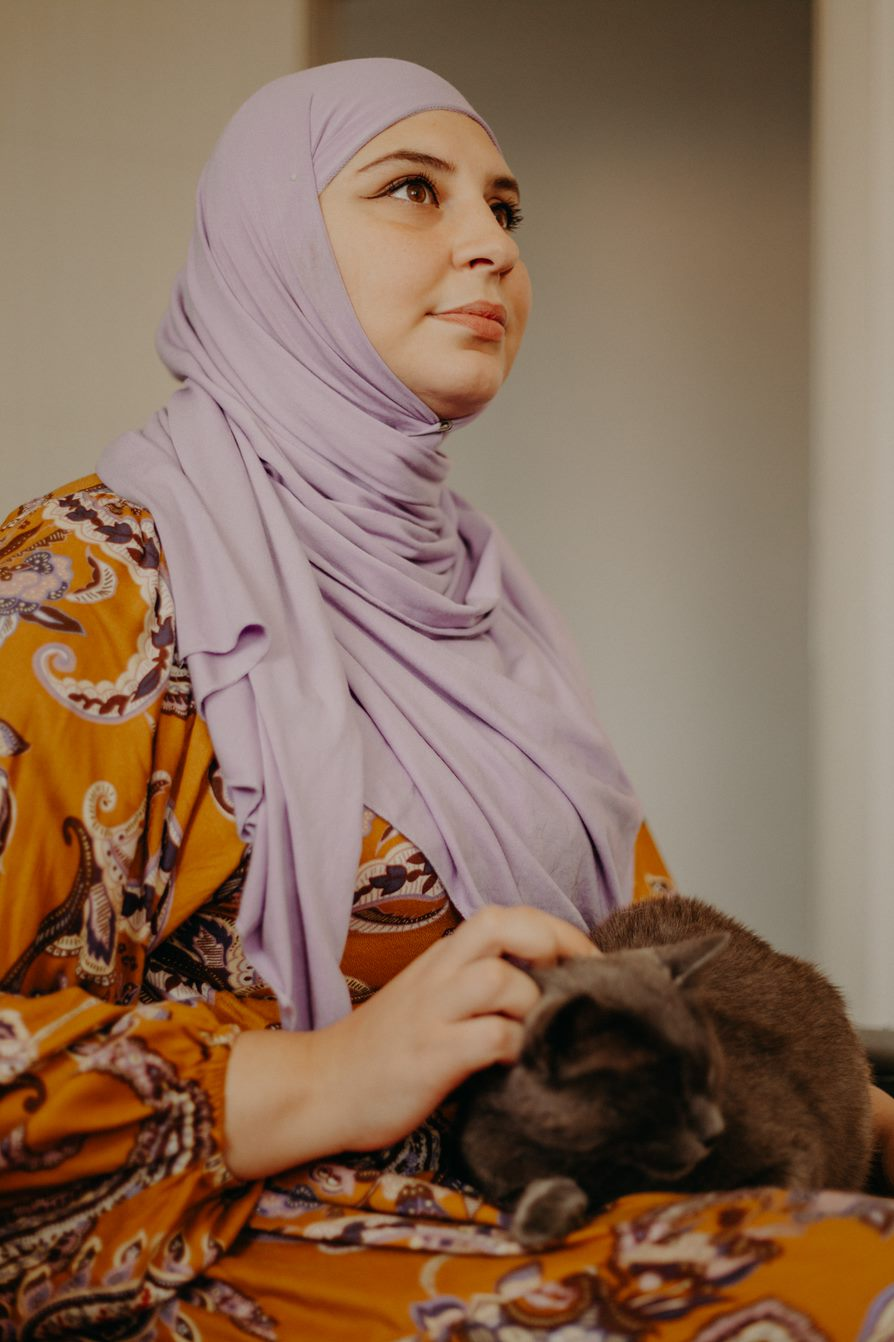 